Drage učenice i učenici,Vjerujem da redovito pratite vijesti  vezane uz epidemiju. Obzirom na još uvijek prisutnu opasnost od zaraze, molimo da se pridržavate preporuka HZJZ-a o osnovnim epidemiološkim mjerama. Virus je i dalje prisutan oko nas!često perite rukesocijalna distanca (1.5 metar na otvorenom, a 2 metra u zatvorenim prostorima)u javnom prijevozu  i velikim zatvorenim prostorima (trgovački centri) potrebno je i dalje nositi maske i držati se udaljenosti minimalno 2 metra.Izbjegavajte socijalne kontakte (rukovanje, grljenje i sl.)Ne dirajte lice neopranim rukama (sluznice nosa, usta, oči) PRAVILA ZA ULAZAK U ŠKOLU i  KRETANJE U ŠKOLSKIM PROSTRORIMAU školu možete doći  samo ako imate doista  VAŽNU  I  NEODGODIVU  potrebu ili ako nešto morate potpisati (preuzimanje svjedodžbi za 4.C,D,E,F,G, preuzimanje duplikata)  od 12.30  – 14.30 satiNa ulazu u školu  dezinficirajte ruke, a u školskim prostorima (uključujući i dvorište)  obvezno  držite razmak  od drugih osoba – najmanje 2 metraPOTVRDE:Za potvrde NE TREBATE DOLAZITI u školu. Elektroničkom poštom pošaljite zahtjev (jasno napišite za koju svrhu tražite potvrdu). Potvrda će vam biti dostavljena također elektroničkIm poštom.PODJELA SVJEDODŽBI 5.A, B razredi  29.6. - raspored će biti na web stranici škole1.- 3. razredi - 30.6. - raspored će biti na web stranici škole3.A,B  i  4.A,B razredi  - svjedodžbe ćete moći preuzeti u referadi od 14. – 31.7.DOPUNSKI RAD (za učenike koji imaju zaključene nedovoljne ocjene). Raspored pogledajte u izborniku Raspored sati. Dezinficirajte ruke na ulazu u školu ili ih operite u sanitarnom čvoru, prije nego uđete u prostor određen za dopunski rad.KNJIŽNICA: Knjige ćete vratiti nakon što preuzmete svjedodžbu. Na knjige zalijepite papirić na kojem će pisati vaše ime, prezime i razred. Knjige ćete odnijeti u knjižnicu, poštujući razmak 2 metra od drugih učenika na hodniku i odložiti ih na predviđeno mjesto (na vratima knjižnice pisati će gdje točno).ORMARIĆIDolazite SAMO ako vam je zbilja neophodno nešto uzeti iz ormarića. Pri ulasku u zgradu dezinficirajte ruke i  obvezno u školi budite udaljeni od drugih osoba,  najmanje 2 metra.ISPITI DRŽAVNE MATUREKao i do sada sve obavijesti će vam dolaziti elektroničkom poštom na vašu osobnu adresu, a ovdje samo PODSJETNIK: dok čekate ulazak u školu OBVEZNO budite kod oznaka na tluna hodnicima do učionice i pri izlasku iz škole OBVEZANO budite udaljeni jedni od drugih  2 metra.Drage učenice i učenici,ne mogu utjecati na vaše ponašanje izvan školskih prostora, samo vam mogu sugerirati da se pridržavate mjera opreza u ovim, očito još uvijek „corona“ vremenima. Nakon 3 tjedna sa 0 zaraženih, imamo zarežene osobe (u RH 18.6.- 6 zaraženih, 19.6.- 11, 20.6. – 19,  21.6. - 18)! U Splitu i Zgrebu – najviše!U školskim prostorima (osim vas) kreće se i  93 zaposlenika škole. Zbog sebe i zbog  njih, u svim školskim prostorima dužni ste se  STROGO  pridržavati pravila (ovdje navedenih)Sigurna sam da sve ovo razumijete jer ste učenici  Zdravstvene škole.Uživajte u školskim praznicima uz mjere opreza! Zdravi i veseli bili!  vaša ravnateljica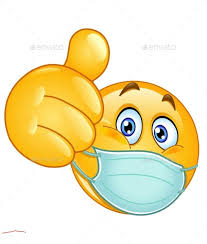 